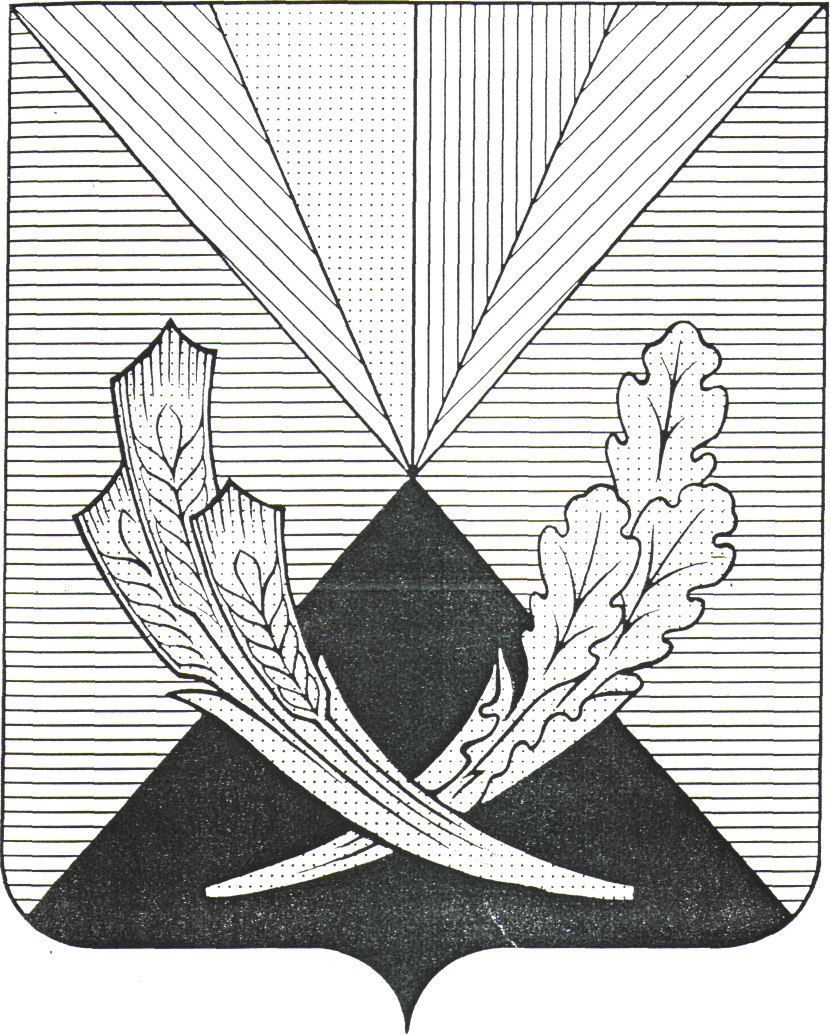 О внесении изменений в постановление администрации муниципального района Челно-Вершинский Самарской области  № 544/1 от 19.11.2010г.  «О комиссии по делам несовершеннолетних и защите их прав при администрации муниципального района Челно-Вершинский Самарской области»        В связи с поступившими предложениями, руководствуясь действующим законодательством, администрация муниципального районаПОСТАНОВЛЯЕТ:  1. Внести изменения в постановление администрации муниципального района Челно-Вершинский Самарской области № 544/1 от 19.11.2010г. «О комиссии по делам несовершеннолетних и защите их прав при администрации муниципального района Челно-Вершинский Самарской области»,  изложив состав комиссии по делам несовершеннолетних и защите  их прав при администрации муниципального района Челно-Вершинский Самарской области в новой редакции (приложение).2. Опубликовать настоящее постановление в газете «Официальный вестник».Глава муниципального района                                               В.А. Князькин   Григорьева 8(84651)22944                                                                                                                                          Приложение                                                                                                                               к постановлению                                                                                                           администрации                                                                                                                                                                                                                                                                                        муниципального района                                                                                                         от   ______________ г. № __Состав комиссии по делам несовершеннолетних и защите их прав  при администрации муниципального района Челно-Вершинский Самарской областиКнязькин В.А. -  глава муниципального района Челно-Вершинский, председатель комиссии по делам несовершеннолетних и защите их прав  Широков А.С. – первый заместитель главы муниципального района Челно-Вершинский, заместитель председателя комиссии  Мрясова Н.А. - начальник территориального отдела организации образовательных ресурсов и реализации программ Северного управления Министерства образования и науки Самарской области, заместитель председателя комиссии (по согласованию)  Никонорова Л.А.- руководитель МКУ «Комитет по вопросам семьи администрации муниципального района Челно-Вершинский Самарской области», заместитель председателя комиссии  Григорьева Е.И. - главный специалист администрации муниципального                                                                     района Челно-Вершинский Самарской области, ответственный секретарь комиссии   Члены комиссии:Богданова И.В. – заместитель директора ГКУ Самарской области «Сергиевский реабилитационный центр для детей и подростков с ограниченными возможностями» Челно-Вершинское отделение (по согласованию)    Булдаковская М.А. – заместитель директора ГБОУ СО СОШ «Образовательный центр им. В.Н. Татищева» с. Челно-Вершины по воспитательной работе (по согласованию)  Гайнуллина А.С. – исполняющий обязанности директора  МАУ «Дом молодёжных организаций муниципального района Челно-Вершинский Самарской области»   Гусев С.Г. – начальник ОМВД России по Челно-Вершинскому району Самарской области,  подполковник полиции (по согласованию) Зайцев А.М. - руководитель Управления по муниципальному району Челно-Вершинский ГКУСО «ГУСЗН Северного округа» (по согласованию) Зотов В.Н. - инспектор отдела надзорной деятельности и профилактической работы по муниципальным районам  Челно-Вершинский и Шенталинский УНДиПР ГУМЧС России по Самарской области, капитан внутренней службы (по согласованию)  Махмутшина Е.С. – старший инспектор  ПДН ОУУПиПДН ОМВД России по Челно-Вершинскому району Самарской области (по согласованию) Михеева Е.П. – заместитель главного врача ГБУЗ СО «Челно-Вершинская ЦРБ» по врачебной комиссии  (по согласованию) Сачкова А.И.- муниципальный координатор советников директоров по воспитанию и взаимодействию с детскими общественными объединениями (по согласованию)Сидорова Н.М. – директор  МАУ муниципального района  Челно-Вершинский Самарской области «Центр культурного развития»  Тихонова Н.В. – руководитель «Территориальный центр занятости населения муниципального района Челно-Вершинский» (по согласованию)  Тяжов С.А. – начальник Челно-Вершинского межмуниципального филиала ФКУ УИИ УФСИН России по Самарской области, подполковник внутренней службы (по согласованию) Ухтверова Т.М. -   заместитель директора ГКУ СО «КЦСОН Северного округа» отделение муниципального района Челно-Вершинский (по согласованию)  